ΑΝΑΚΟΙΝΩΣΗΕνημερώνουμε το επιβατικό μας κοινό ότι, από Τετάρτη 28/11/2018 η έκδοση – ανανέωση των  καρτών απεριορίστων διαδρομών θα γίνεται στο τουριστικό γραφείο Crete Bus Travel που βρίσκεται στο ισόγειο του μεγάρου «Πάνθεον» (οδ. Κριάρη 40), δίπλα και αριστερά από το γραφείο πληροφοριών του Ε.Ο.Τ.Εκ της Διοικήσεως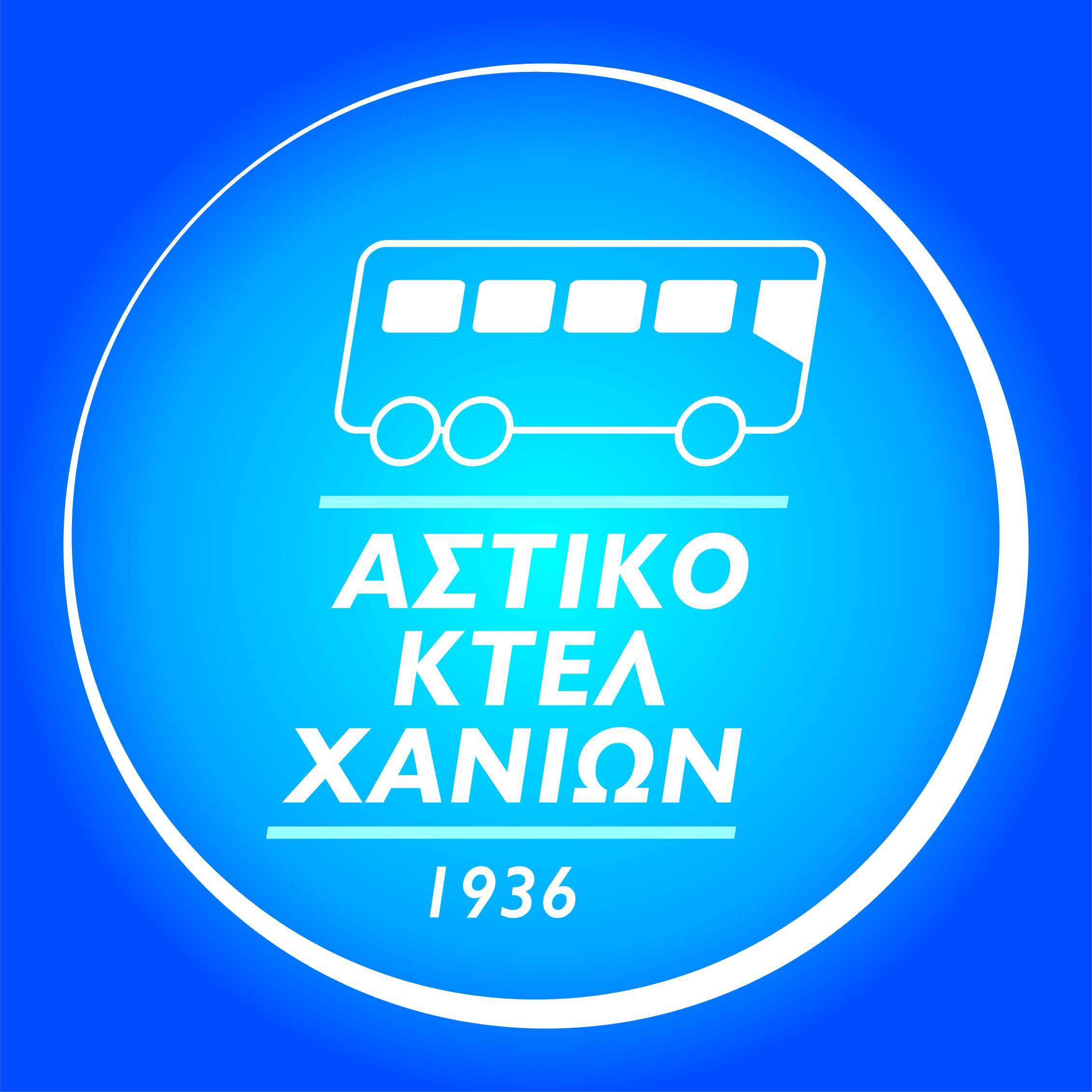 ΑΣΤΙΚΟ ΚΤΕΛ ΧΑΝΙΩΝ Α.Ε.ΣΥΓΚΟΙΝΩΝΙΕΣΚΡΙΑΡΗ 40 ΧΑΝΙΑwww.chaniabus.grEmail: chaniabus@gmail.com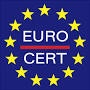 